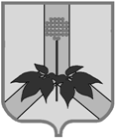 АДМИНИСТРАЦИЯ ДАЛЬНЕРЕЧЕНСКОГО МУНИЦИПАЛЬНОГО РАЙОНАПОСТАНОВЛЕНИЕВ целях привлечения работодателей и трудовых коллективов к активной работе по созданию здоровых и безопасных условий труда на каждом рабочем месте, снижению рисков несчастных случаев на производстве, профессиональных заболеваний в организациях, расположенных на территории Дальнереченского муниципального района, на основании Трудового кодекса Российской федерации, Устава Дальнереченского муниципального района, администрация Дальнереченского муниципального района Приморского краяПОСТАНОВЛЯЕТ:1. Провести ежегодный районный смотр-конкурс на лучшую постановку работы по охране труда в 2018-2020 годах среди работодателей, осуществляющих свою деятельность на территории Дальнереченского муниципального района Приморского края. 2. Утвердить прилагаемые:- Положение «О порядке организации и проведения районного смотра-конкурса на лучшую постановку работы по охране труда                                     в 2018-2020 годах среди работодателей Дальнереченского муниципального района Приморского края» (Приложение № 1);- Состав конкурсной комиссии по проведению ежегодного районного смотра-конкурса на лучшую постановку работы по охране труда                                     в 2018-2020 годах среди работодателей Дальнереченского муниципального района Приморского края (Приложение № 2).3. Рекомендовать работодателям, осуществляющим свою деятельность на территории Дальнереченского муниципального района Приморского края принять участие в ежегодном районном смотре-конкурсе на лучшую организацию работы по охране труда в 2018-2020 годах.4. Отделу по работе с территориями и делопроизводству администрации Дальнереченского муниципального района разместить настоящее постановление на официальном сайте администрации Дальнереченского муниципального района.5. Контроль за исполнением настоящего постановления возложить на заместителя главы администрации Дальнереченского муниципального района А.Г.Попова.6. Настоящее постановление вступает в силу со дня его принятия. И.о. главы администрацииДальнереченского муниципального района                                         А.Г.Попов Разослано: в дело, отдел по работе с территориями и делопроизводству, членам конкурсной комиссии Приложение № 1                                                                            к постановлениюадминистрации                                                                      Дальнереченского муниципального района                                                                        от 11 апреля 2018г.  № 182-паПОЛОЖЕНИЕо порядке организации и проведения районного смотра-конкурса на лучшую постановку работы по охране труда в 2018-2020 годах среди работодателей Дальнереченского муниципального района Приморского краяНастоящее Положение о порядке организации и проведения районного смотра-конкурса на лучшую постановку работы по охране труда в 2018-2020 годах среди работодателей Дальнереченского муниципального района Приморского края (далее – Положение, смотр-конкурс) устанавливает цели, задачи и порядок проведения смотра-конкурса.  Цели и задачи смотра-конкурсаСмотр-конкурс проводится в целях привлечения внимания работодателей, осуществляющие свою деятельность на территории   Дальнереченского муниципального района  к решению вопросов по:– улучшению состояния условий и охраны труда и культуры производства; 
          – совершенствованию работы по обеспечению конституционного права граждан на труд в условиях, отвечающих требованиям безопасности и гигиены; – изучению и внедрению передовых форм и методов организации работы по охране труда в организациях.Задачами смотра-конкурса являются: - Определение организаций на территории Дальнереченского муниципального района, достигших высоких результатов работы в области охраны труда; - Улучшение условий и охраны труда работников в процессе трудовой деятельности, активизация профилактической работы по предупреждению производственного травматизма и профессиональной заболеваемости в организациях на территории Дальнереченского муниципального района; - Изучение и распространение положительного опыта работы в области обеспечения охраны труда в организациях на территории Дальнереченского муниципального района, усиление пропаганды охраны труда в организациях на территории Дальнереченского муниципального района, повышение заинтересованности работодателей в создании работникам безопасных условий труда.II. Общие положения2.1. Участниками смотра-конкурса являются организации, осуществляющие свою деятельность на территории Дальнереченского муниципального района независимо от формы собственности, отраслевой принадлежности и численности работников в них, за исключением организаций занявших первое место в смотре-конкурсе, в предшествующем году.К участию в смотре-конкурсе не допускаются организации, в которых в период проведения смотра-конкурса произошёл несчастный случай на производстве со смертельным или тяжёлым исходом либо групповой несчастный случай.2.2. Смотр-конкурс проводится по следующим номинациям:
"Лучшая организация Дальнереченского муниципального района по постановке работы в области охраны труда, численность работников которой превышает 50 человек"; "Лучшая организация Дальнереченского муниципального района по организации работы в области охраны труда, численность работников которой не превышает 50 человек"; 2.3. Организатором смотра-конкурса является администрация Дальнереченского муниципального района.2.4. Основополагающими принципами проведения смотра-конкурса являются добровольность участия, а также принцип равных условий и
возможностей участников.2.5. Итоги смотра-конкурса подводятся на основании критериев оценки основных показателей работы по охране труда в организации (в баллах) (приложение № 1 к Положению) 2.6. Порядок и итоги проведения смотра-конкурса публикуются в газете «Ударный фронт» и на официальном сайте администрации Дальнереченского муниципального района. III. Порядок проведения смотра-конкурса3.1. Смотр-конкурс проводится ежегодно по результатам деятельности участников смотра-конкурса за отчетный год. Сведения подаются участниками смотра-конкурса по состоянию на 20 декабря отчетного года.3.2. Администрация Дальнереченского муниципального района публикует на официальном сайте администрации Дальнереченского муниципального района объявление о смотре-конкурсе и порядке его проведения.3.3. Организации для участия в смотре-конкурсе ежегодно, в срок до 01 декабря отчетного года, направляют в администрацию Дальнереченского муниципального района Приморского края  заявку по форме согласно приложению № 3 к Положению, а к 25 декабря отчетного года - информационную карту участника смотра-конкурса на лучшую организацию работы по охране труда о состоянии условий и охраны труда в организации согласно приложению № 4 к Положению. Заявки и информационные карты, представленные участниками, рассматриваются специально назначенной для этой цели конкурсной комиссией администрации Дальнереченского муниципального района (далее комиссия). На основании критериев оценки основных показателей работы по охране труда в организации (в баллах) (приложение № 1 к Положению) комиссия отбирает по одному лучшему участнику смотра-конкурса в каждой номинации. По результатам первого этапа смотра-конкурса оформляется протокол. 3.4. Заявки и информационные карты, представленные организациями, после указанного срока не рассматриваются и возвращаются заявителям почтовыми отправлениями.3.5. К участию не допускаются организации, в которых в период проведения смотра-конкурса произошел несчастный случай на производстве со смертельным или тяжелым исходом либо групповой несчастный случай. Указанным организациям возвращаются представленные документы 
посредством почтового отправления с мотивированным обоснованием отказа.3.6. Для подведения итогов члены  комиссии вправе посещать участников смотра-конкурса, претендующих на призовые места, в целях оценки фактического состояния организации работы по охране труда на соответствие сведениям, представленным в информационной карте участника.3.7. Участники смотра-конкурса несут ответственность, установленную п.3.8. Положения, за полноту и достоверность сведений, отраженных в материалах, направляемых для участия в конкурсе.3.8. В случае выявления факта недостоверных сведений участники смотра-конкурса не допускаются к участию либо выбывают из участия в смотре-конкурсе в ходе его проведения.3.9. Для оценки объективности представленных материалов администрация Дальнереченского муниципального района вправе затребовать дополнительную  информацию у  участников смотра-конкурса.IV. Итоги проведения смотра-конкурса и награждение победителей4.1. Итоги смотра-конкурса подводятся  комиссией до  25 января текущего года и оформляются протоколом заседания  комиссии. 4.2. Заседания комиссии считаются правомочными, если в них принимали участие более половины ее членов.4.3. В протоколе заседания комиссии указываются: участники смотра-конкурса; результаты обсуждения документов, представленных участниками смотра-конкурса; победители смотра-конкурса. 4.4. Результаты смотра-конкурса оцениваются по балльной системе в соответствии с показателями согласно приложения № 1 и приложения № 2 к настоящему Положению.4.5. Победителями смотра-конкурса признаются организации, набравшие максимальное количество баллов. При равенстве количества баллов у нескольких участников смотра-конкурса учитываются дополнительные баллы согласно приложения № 1 и приложения № 2 к настоящему Положению. Если количество баллов с учётом  дополнительных баллов остается равным, решение принимается членами комиссии простым большинством голосов. В случае равенства голосов голос председателя является решающим.4.6. Победители смотра-конкурса определяются в каждой номинации с присвоением первого, второго и третьего мест. В случае подачи одной заявки в каждой номинации смотр-конкурс признается несостоявшимся, из-за отсутствия соревновательного принципа.4.7. Руководители и специалисты по охране труда организаций, занявших 1, 2, 3 места в смотре-конкурсе, поощряются благодарностью главы Дальнереченского муниципального района "За участие в смотре-конкурсе и достижение наилучших результатов в организации работ по охране труда".4.8. За высокие показатели в постановке работ по охране труда руководитель организации, занявшей первое место в конкурсе, награждается почетной грамотой главы Дальнереченского муниципального района.4.9. Награждение победителей смотра-конкурса проводится на расширенном совещании подведения итогов работы по государственному управлению охраной труда в Дальнереченского муниципальном районе за предыдущий год.4.10. Итоги проведения смотра-конкурса публикуются на официальном сайте администрации Дальнереченского муниципального района и в газете «Ударный фронт»_______________________________Приложение № 2                                                                            к постановлению администрации                                                                      Дальнереченского муниципального района                                                                        от 11 апреля 2018г.  № 182-паСостав
конкурсной комиссии            Приложение № 1                                                                            к Положениюо порядке организации и проведения районного смотра-конкурса на лучшую постановку работы по охране труда в 2018-2020 годах среди работодателей Дальнереченского муниципального района  Приморского краяКРИТЕРИИ ОЦЕНКИосновных показателей работы по охране труда в организации, численность работников которой не превышает 50 человек (в баллах)Дополнительные баллыПоказатель частоты производственного травматизма (Кч) – количество несчастных случаев, приходящихся в среднем на 1000 работающих.Показатель тяжести производственного травматизма (Кт) –  среднее количество дней нетрудоспособности, приходящихся на один несчастный случай* При выполнении мероприятий, если показатель отчетного года выше показателя предыдущего года, общая оценка увеличивается на 10 баллов, если показатель отчетного года равен показателю предыдущего года, общая оценка увеличивается на 5 баллов, если показатель отчетного года ниже показателя предыдущего года, общая оценка не изменяется (0 баллов), если показатели отчетного и предыдущего года равны нулю – общая оценка уменьшается на 5 баллов.** Если показатели отчетного и предыдущего года равны нулю, общая оценка увеличивается на 10 баллов, если показатель отчетного года выше показателя предыдущего года, общая оценка уменьшается на 5 баллов, если показатель отчетного года ниже показателя предыдущего года, общая оценка увеличивается на 5 баллов, если показатели отчетного и предыдущего года равны – общая оценка не изменяется (0 баллов).*** Если показатель отчетного года составляет:                                    менее  55 %              балльная оценка  –  -5;                                    от  55 %  до  70 %    балльная оценка  –   5;                                    от  70 %  до  85 %    балльная оценка  –  10;                                    от  85 %  до  100 %  балльная оценка  –  15.Руководитель организации:                                                                                              __________________                  ________________            (подпись)                                                                 (Ф.И.О.)Дата:м.п.(на бланке организации)                                                             	Приложение № 2                                                                            к Положениюо порядке организации и проведения районного смотра-конкурса на лучшую постановку работы по охране труда в 2018-2020 годах среди работодателей Дальнереченского муниципального района  Приморского краяКРИТЕРИИ ОЦЕНКИосновных показателей работы по охране труда в организации, численность работников которой  превышает 50 человек (в баллах)Дополнительные баллыПоказатель частоты производственного травматизма  (Кч)  - количество несчастных случаев, приходящихся в среднем на 1000 работающих.	Показатель тяжести производственного травматизма (Кт)  - среднее количество дней нетрудоспособности, приходящихся на один несчастный случай.* При выполнении мероприятий, если показатель отчетного года выше показателя предыдущего года, общая оценка увеличивается на 10 баллов, если показатель отчетного года равен показателю предыдущего года, общая оценка увеличивается на 5 баллов, если показатель отчетного года ниже показателя предыдущего года, общая оценка не изменяется (0 баллов), если показатели отчетного и предыдущего года равны нулю – общая оценка уменьшается на 5 баллов.** Если показатели отчетного и предыдущего года  равны нулю, общая оценка увеличивается  на 10 баллов, если показатель отчетного года выше показателя предыдущего года, общая оценка уменьшается на 5 баллов, если показатель отчетного года ниже показателя предыдущего года, общая оценка увеличивается  на 5 баллов, если показатели отчетного и предыдущего года  равны  – общая оценка не изменяется (0 баллов).*** Если показатель отчетного года составляет:                                    менее  55 %              балльная оценка  –  -5;                                    от  55 %  до  70 %    балльная оценка  –   5;                                    от  70 %  до  85 %    балльная оценка  –  10;                                    от  85 %  до  100 %  балльная оценка  –  15.Руководитель организации:                                                                                              __________________                  ________________            (подпись)                                                                 (Ф.И.О.)Председатель профкома(представитель работников):                                                                                             __________________                  ________________ 					             (подпись)                                                                   (Ф.И.О.)Специалист по охране труда:                                                                                            __________________                  ________________ 					             (подпись)                                                                    (Ф.И.О.)Дата:м.п.(на бланке организации)                                                                                                                                                             Приложение № 3                                                                            к Положениюо порядке организации и проведения районного смотра-конкурса на лучшую постановку работы по охране труда в 2018-2020 годах среди работодателей Дальнереченского муниципального района  Приморского краяЗАЯВКА на участие в ежегодном районном смотре-конкурсе на лучшую постановку работы по охране труда в 2018-2020 годахПрошу зарегистрировать _________________________________________________________________,(указывается полное наименование организации)расположенную_________________________________________________________________(фактический и юридический адрес организации,_________________________________________________________________,отрасль, тел./факс)как участника ежегодного районного смотра-конкурса на лучшую постановку работы по охране труда в 2018-2020 годах в номинации_________________________________________________________________Полноту и достоверность сведений, указанных в настоящей заявке            и прилагаемых к ней конкурсных документах, гарантируем.Уведомлены о том, что участники смотра-конкурса, представившие недостоверные данные, не могут быть допущены к участию в смотре-конкурсе.К конкурсной заявке прилагаются:информационная карта  экз.;приложения к информационной карте  экз.Руководитель организации__________________________________________________________________(Ф.И.О., подпись, дата)Председатель профсоюзного комитета (или иного представительного органа работников)__________________________________________________________________(Ф.И.О., подпись, дата)М.П.Приложение № 4                                                                            к Положениюо порядке организации и проведения районного смотра-конкурса на лучшую постановку работы по охране труда в 2018-2020 годах среди работодателей Дальнереченского муниципального района  Приморского краяИНФОРМАЦИОННАЯ КАРТАучастника ежегодного районного смотра-конкурса на лучшую организацию работы по охране труда в 2018-2020 годахРаздел 1. Общие сведенияРаздел 2. Основные показатели работы по охране труда в организацииРуководитель организации                _________________________________                                                                                (Ф.И.О., подпись, дата)Председатель профкома (или иного представительного органа работников)                                                                                                     __________________________________                                                                                (Ф.И.О., подпись, дата)Работодателем вместе с информационной картой предоставляются следующие документы:1копия Положения (приказа) о системе управления охраной труда;2копия приказа или договора о приеме на работу специалиста по охране труда;3копия справки об уведомительной регистрации коллективного договора или титульный лист соглашения об охране труда;4копия раздела «Условия и охрана труда» в коллективном договоре;5копия приказа о создании комитета (комиссии) по охране труда;6копии удостоверений о прохождении обучения по охране труда (или копии протоколов);7перечень имеющихся в наличии нормативных правовых актов, содержащих государственные нормативные требования охраны труда;8перечень имеющейся в наличии распорядительной (приказы, инструкции), учетной (журналы, перечни) документации по охране труда;9фотографии размером 9х14 см кабинета по охране труда (общий вид кабинета, 2-3 снимка стендов по охране труда, места руководителя занятия,       применяемой видеотехники во время занятий), уголков по охране труда;10копия соглашения или плана мероприятий по охране труда с указанием запланированных финансовых средств на мероприятия по охране труда;11копия сводной ведомости по результатам аттестации рабочих мест;12компенсации: ежегодный дополнительный отпуск, сокращенный рабочий день, повышенная оплата труда, бесплатная выдача молока, лечебно-профилактическое питание; 13копии заявки и информационной карты на участие в смотре-конкурсе;14копия документа, дающего право на использование частичного финансирования предупредительных мер по сокращению производственного травматизма и профессиональной заболеваемости за счет средств Фонда социального страхования Российской Федерации;15копия документа, дающего право на получение скидки (надбавки) к страховым тарифам на обязательное социальное страхование от несчастных случаев на производстве и профессиональных заболеваний._______________________«11»  апреля 2018 г.         г.Дальнереченск   № 182-паО проведении ежегодного районного смотра-конкурса на лучшую постановку работы по охране труда                                     в 2018-2020 годах среди работодателей Дальнереченского муниципального района Приморского краяПопов Александр Григорьевич            - заместитель главы администрации                                                                          Дальнереченского муниципального района, председатель комиссии;Карпова Светлана Николаевна            -начальник отдела экономики администрации Дальнереченского муниципального района, заместитель председателя комиссии;Черновец Елена Петровна                     - главный специалист 1 разряда по                                                                         государственному управлению охраной труда администрации Дальнереченского муниципального района, секретарь.Члены конкурсной комиссии:Шестернин Евгений Алексеевич- начальник юридического отдела администрации Дальнереченского муниципального района;Ачкасова Валентина Николаевна                   -директор ПРО ФСС филиала № .Дальнереченск ;   Науменко Владимир Валерьевич                      - начальник отдела по делам ГОЧС и мобилизационной работы администрации Дальнереченского муниципального района;Фроленкова Наталья Викторовна        - председатель коордиционного совета профсоюза организаций ДГО и ДМР                      №п.п.ПоказателиПреды-дущийгодОтчет-ныйгодБалл123451.Наличие коллективного договора с разделом «Условия и охрана труда» (да, нет)(да, нет)5/02.Численность руководителей и специалистов, прошедших обучение и проверку знаний по охране труда с учетом трехлетней периодичности, чел.чел.чел.*2.Удельный вес руководителей и специалистов, обученных по охране труда, от общего количества подлежащих обучению(за отчетный год, с учетом трехлетней периодичности)%***3.Численность работников, прошедших периодический медицинский осмотр, чел.чел.чел.*3.Удельный вес работников, прошедших периодические медицинские осмотры, от общего количества подлежащих прохождению периодического медицинского осмотра  (за отчетный год)%***4.Наличие нормативных правовых актов, содержащих требования охраны труда  в соответствии со спецификой своей деятельности в полном объемечастичнонет5/3/012345Общее количество несчастных случаев на производстве(кол-во)(кол-во)**5.5.Показатель частоты производственного травматизма в расчете на 1000 работающих - Кч ед.ед.**5.Показатель тяжести производственного травматизма - Ктед.ед.**6.Численность лиц с впервые установленным профессиональным заболеванием, чел.чел.чел.**7.Материальные затраты на мероприятия по охране труда, всего (тыс. руб.) запланировано (да/нет)тыс. руб.тыс. руб.10/07.фактически израсходованотыс. руб.тыс. руб.*7.в т.ч. на одного работникатыс. руб.тыс. руб.*8.Количество рабочих мест, на которых проведена оценка условий труда (специальная оценка условий труда, аттестация по условиям труда с учетом пятилетней периодичности), всего рабочих мест(кол-во) (кол-во) *8.Удельный вес рабочих мест, на которых проведена оценка условий труда (специальная оценка условий труда, аттестация по условиям труда с учетом пятилетней периодичности, за отчетный год)%***9.Списочная численность работников, занятых на рабочих местах с условиями труда, не соответствующими государственным нормативным требованиям охраны труда, чел.чел. чел.**10.Списочная численность работников, получающих компенсации за работу во вредных и (или) опасных условиях труда на рабочем месте, чел.чел.чел.**11.Участие в смотрах-конкурсах муни-ципального образования на лучшую постановку работы по охране труда(да, нет)(да, нет)5/01234512.Использование средств страховых взносов на финансирование предупредительных мер по сокращению производственного травматизма и профессиональных заболеваний работников(да, нет)(да, нет)15/013.Получение скидки (надбавки) к страховым тарифам на обязательное социальное страхование от несчастных случаев на производстве и профессиональных заболеваний:получение скидкиполучение надбавки(да, нет)(да, нет)10/0-10/0№п.п.ПоказателиПреды-дущийгодОтчет-ныйгодБалл123451.Внедрение передового опыта (новых технологий и новой техники)(кол-во) (кол-во) *2.Сокращено рабочих мест с вредными и опасными условиями труда за счет исключения воздействия вредных и опасных факторов, внедрения в производство новых технологий и технических средств(кол-во) (кол-во) **3.Показатель нетрудоспособности, равный Кч * Ктед.ед.**№ппПоказателиПреды-дущийгодОтчет-ныйгодБалл123451.Наличие Положения (приказа)             о  системе  управления охраной труда (да, нет)(да, нет)5/02.Наличие службы охраны труда или специалиста по охране труда             (в соответствии с нормативом)(да, нет)(да, нет)5/03.Наличие коллективного договора с разделом «Условия и охрана труда» или соглашения об охране труда(да, нет)(да, нет)5/04.Наличие комитета (комиссии) по охране труда  (да, нет)(да, нет)5/05.Численность  членов    комитета     (комиссии)     по охране       труда,  прошедших  обучение  и проверку   знаний   по   охране   труда     в       обучающих организациях с учетом трехлетней периодичности,  чел.чел.чел.*5.Удельный вес членов комитета     (комиссии) по охране труда, обученных по охране труда, от       общего количества подлежащих обучению(за отчетный год, с учетом трехлетней периодичности)%***123456.Численность руководителей и специалистов, прошедших обучение и проверку знаний по охране труда с учетом трехлетней периодичности, чел.чел.чел.*6.Удельный вес руководителей и специалистов,     обученных по охране труда, от общего количества подлежащих обучению (за отчетный год, с учетом трехлетней периодичности)%***7.Численность работников, прошедших периодический медицинский осмотр, чел.чел.чел.*7.Удельный вес работников, прошедших периодические медицинские осмотры,  от общего количества подлежащих прохождению периодического медицинского осмотра  (за отчетный год)%***8.Наличие нормативных правовых актов, содержащих требования охраны труда  в соответствии со спецификой своей деятельностив полном объемечастичнонетв полном объемечастичнонет5/3/09.Наличие кабинета по охране труда  (да, нет)(да, нет)10/010.Общее количество несчастных случаев на производстве(кол-во)(кол-во)**10.Показатель частоты производственного травматизма в расчете на 1000 работающих - Кчед.ед.**10.Показатель тяжести производственного травматизма - Ктед.ед.**11.Численность лиц с впервые установленным профессиональным заболеванием, чел.чел.чел.**12.Материальные затраты на мероприятия по охране труда, всего (тыс. руб.)  запланированотыс. руб.тыс. руб.10/012.фактически использованотыс. руб.тыс. руб.*12.в т.ч. на одного работникатыс. руб.тыс. руб.*1234513.Количество рабочих мест, на которых проведена оценка условий труда  (специальная оценка условий труда, аттестация по условиям труда с учетом пятилетней периодичности), всего рабочих мест(кол-во) (кол-во) *13.Удельный вес рабочих мест, на которых проведена оценка условий труда  (специальная оценка условий труда, аттестация по условиям труда с учетом пятилетней периодичности, за отчетный год)%***14.Списочная численность работников, занятых на рабочих местах с условиями труда,  не соответствующими государственным нормативным требованиям охраны труда, чел.чел.чел.**15.Списочная численность работников, получающих компенсации за работу во вредных и (или) опасных условиях труда на рабочем месте, чел.чел.чел.**16.Участие в смотрах-конкурсах муниципального образования на лучшую постановку работы по охране труда(да, нет)(да, нет)5/017.Использование средств страховых взносов на финансирование предупредительных мер по сокращению производственного травматизма и профессиональных заболеваний работников(да, нет)(да, нет)15/018.За получение скидки (надбавки) к страховым тарифам на обязательное социальное страхование от несчастных случаев на производстве и профессиональных заболеваний:получение скидкиполучение надбавки(да, нет)(да, нет)15/0-15/0№п.п.ПоказателиПреды-дущийгодОтчет-ныйгодБалл123451.Внедрение передового опыта (новых технологий и новой техники)(кол-во) (кол-во) *2.Наличие уголков  и тренажеров по охране труда(да, нет)(да, нет)5/03.Обеспеченность рабочих мест специалистов по охране труда постоянным доступом к электронным правовым справочным системам типа «Консультант Плюс», «Гарант» и др. (да, нет)(да, нет)5/04.Сокращено рабочих мест с вредными и опасными условиями труда за счет исключения воздействия вредных и опасных факторов, внедрения в производство новых технологий и технических средств(кол-во) (кол-во) **5.Показатель нетрудоспособности, равный Кч * Ктед.ед.**1Наименование организации2Юридический адрес3Телефон/факс4Вид экономической деятельности5Организационно-правовая форма6Ф.И.О. руководителя7Ф.И.О. руководителя (специалиста) службы охраны труда8Ф.И.О. председателя профкома9Среднесписочная численность работников, из них:женщинлиц, не достигших возраста 18 лет10Номинация№п/пПоказателиПреды-дущийгодОтчет-ныйгодБалл123451.Наличие Положения (приказа) о системе управления охраной труда1(да, нет)(да, нет)2.Наличие службы охраны труда или специалиста по охране труда2чел.чел.3.Наличие коллективного договора с разделом «Условия и охрана труда» или соглашения об охране труда3,4 (да, нет)(да, нет)4.Наличие комитета (комиссии) по охране труда5 (да, нет)(да, нет)5.Количество прошедших обучение и проверку знаний по охране труда членов комитета (комиссии) по охране труда в обучающих организациях, всего человек6чел.чел.5.Удельный вес обученных по охране труда от общего количества подлежащих обучению%%6.Количество прошедших обучение и проверку знаний требований охраны труда руководителей и специалистов6чел.чел.6.Удельный вес обученных по охране труда от общего количества подлежащих обучению%%7.Количество работников, прошедших периодический медицинский осмотрчел.чел.7.Удельный вес работников, прошедших медицинские осмотры,  от общего количества подлежащих прохождению периодического медицинского осмотра%%8.Наличие распорядительной (приказы, инструкции), учетной (журналы, перечни) документации по охране труда7,8в наличиичастичнонетв наличиичастичнонет123459.Наличие кабинета по охране труда, уголка по охране труда9 (да, нет)(да, нет)10.Общее количество несчастных случаев и профессиональных заболеваний на производстве(кол-во)(кол-во)в них пострадалочел.чел.Кч – коэффициент частоты11.Материальные затраты на мероприятия по охране труда, всего (тыс. руб.)10запланированофактически использованоруб.руб.руб.руб.11.1.в т.ч. на одного работникаруб.руб.12.Удельный вес рабочих мест, на которых проведена аттестация по условиям труда11%%13.Численность работников, занятых на работах с вредными и (или) опасными условиями труда, из них:женщинлиц, не достигших возраста 18 летчел.чел.чел.чел.чел.чел.14.Численность работников, получа- ющих компенсации за работу с тяжелыми, вредными или опасными условиями труда12чел.чел.15.Участие в смотрах-конкурсах муници- пального образования на лучшую постановку работы по охране труда13Удельный вес работников, участво-  вавших в смотрах-конкурсах к их общему количеству в организации (да, нет)%(да, нет)%16.Использование частичного финанси- рования предупредительных мер       по сокращению производственного травматизма и профессиональной заболеваемости за счет средств Фонда социального страхования Российской Федерации14(да, нет)тыс. руб.(да, нет)тыс. руб.1234517.За получение скидки (надбавки) к страховым тарифам на обязательное социальное страхование от несчастных случаев на производстве и профессиональных заболеваний15:получение скидкиполучение надбавкиНе устанав- ливалась(да, нет)(да, нет)Не устанав- ливалась(да, нет)(да, нет)